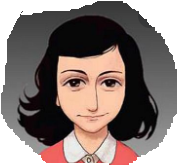 o diário de anne frankQuerido(a) aluno(a);	A nossa leitura da semana deve estar por volta da página 130, certo? 	Bem, façamos hoje um trabalho tridimensional. Escolha uma das técnicas:Faça massinha em casa: disponibilizo uma receita, que é a que fazemos na Escola, mas se você souber de outra, pode fazer:Pode ser uma escultura em sabão. Verifique se tem em casa. Mas não jogue fora os pedacinhos, pois tudo pode ser reaproveitado!Você tem massinha de plastilina? Ótimo, pode ser também.Argila? Muito bom!Se tiver outra ideia, compartilhe conosco!Escolha um personagem e/ou objeto significativo presente na história de Anne e modele-o. Escreva por que você o escolheu. Tire uma foto e envie para nós.Bom divertimento! Abraços, estou com saudades de vocês.Fique em casa e lave as mãos, sempre que possível. 